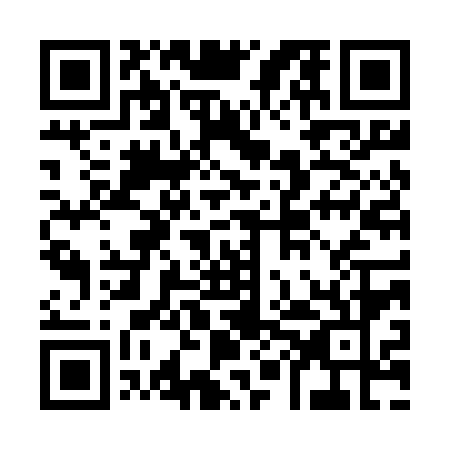 Prayer times for Krushovitsa, BulgariaWed 1 May 2024 - Fri 31 May 2024High Latitude Method: Angle Based RulePrayer Calculation Method: Muslim World LeagueAsar Calculation Method: HanafiPrayer times provided by https://www.salahtimes.comDateDayFajrSunriseDhuhrAsrMaghribIsha1Wed4:246:171:226:208:2710:132Thu4:226:151:226:218:2810:153Fri4:206:141:216:228:3010:174Sat4:176:131:216:228:3110:185Sun4:156:111:216:238:3210:206Mon4:136:101:216:248:3310:227Tue4:126:091:216:248:3410:248Wed4:106:071:216:258:3510:269Thu4:086:061:216:268:3710:2710Fri4:066:051:216:268:3810:2911Sat4:046:041:216:278:3910:3112Sun4:026:031:216:288:4010:3313Mon4:006:011:216:288:4110:3414Tue3:586:001:216:298:4210:3615Wed3:565:591:216:308:4310:3816Thu3:555:581:216:308:4410:4017Fri3:535:571:216:318:4510:4118Sat3:515:561:216:328:4610:4319Sun3:495:551:216:328:4710:4520Mon3:485:541:216:338:4810:4621Tue3:465:541:216:338:4910:4822Wed3:445:531:216:348:5010:5023Thu3:435:521:216:358:5110:5124Fri3:415:511:216:358:5210:5325Sat3:405:501:226:368:5310:5526Sun3:385:501:226:368:5410:5627Mon3:375:491:226:378:5510:5828Tue3:365:481:226:378:5610:5929Wed3:345:481:226:388:5711:0130Thu3:335:471:226:388:5811:0231Fri3:325:461:226:398:5911:03